Priorities for the WeekWeekly Calendar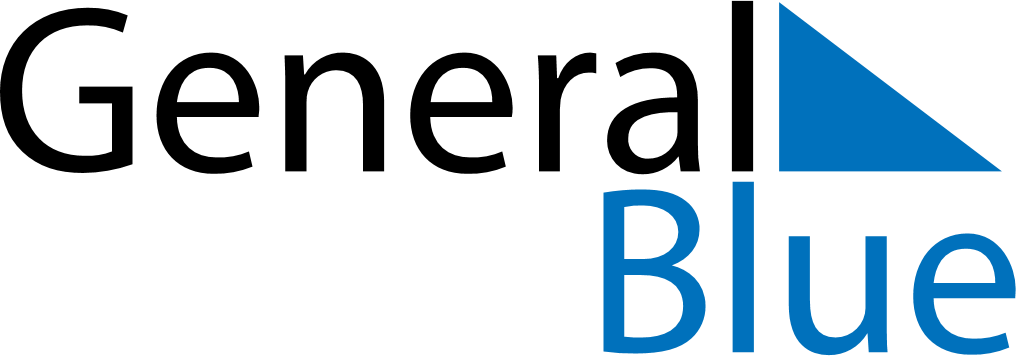 February 1, 2027 - February 7, 2027Weekly CalendarFebruary 1, 2027 - February 7, 2027Weekly CalendarFebruary 1, 2027 - February 7, 2027Weekly CalendarFebruary 1, 2027 - February 7, 2027Weekly CalendarFebruary 1, 2027 - February 7, 2027Weekly CalendarFebruary 1, 2027 - February 7, 2027Weekly CalendarFebruary 1, 2027 - February 7, 2027Weekly CalendarFebruary 1, 2027 - February 7, 2027MONFeb 01TUEFeb 02WEDFeb 03THUFeb 04FRIFeb 05SATFeb 06SUNFeb 076 AM7 AM8 AM9 AM10 AM11 AM12 PM1 PM2 PM3 PM4 PM5 PM6 PM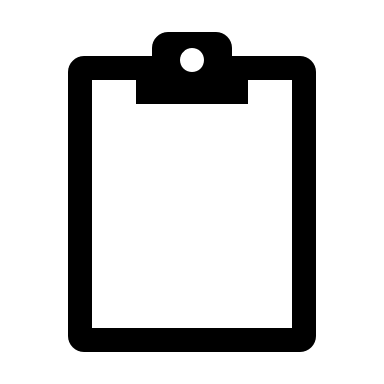 